मिरा-भाईंदर महानगरपलिका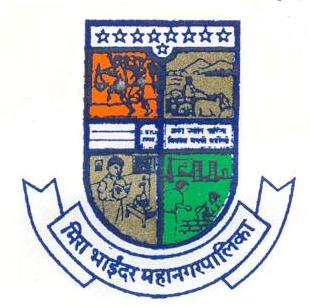 मुख्य कार्यालय, भाईंदर (प.)नागरी सुविधा केंद्र (CITIZEN FACILITATION CENTRE)प्रति,                                                                  दिनांक : 		मा. आयुक्त सो.,मिरा- भाईंदर महानगरपालिकाविषय : जन्म दाखला मिळणेबाबत.. 	अर्जदाराचा तपशील : (Details of Applicant)अर्जदाराचा पत्ता / Address :अर्जदाराची सही / अंगठादिनांक 							    	      (नांव                            )                                                     आडनांव (Surname)	नाव (Name)वडीलांचे/ पतीचे नांव (Father/Husband Name)घर/इमारतीचे/सोसायटीचे नाव :-(Room / Bldg. /Soc. Name )घर  (Block No.) :बिल्डींग ( Wing) – मजला (Floor) :बिल्डींग ( Wing) – मजला (Floor) :रस्त्याचे नांव Road Nameठिकाण/ विभाग/ गांव :(Place/Ward/Village)तालुका (Tal.) :पिनकोड नंबर (Pin Code No.)प्रभाग समिती क्र. (ward No.)मनपा निवडणूक प्रभाग क्र. : (MBMC Elect. Ward No. )दूरध्वनी क्र. : (असल्यास)Contact No. (If available)रस्त्याचे नांव Road Nameउपरोक्त अर्जासंबंधी आवश्यक माहिती ( Above Application Important Details)उपरोक्त अर्जासंबंधी आवश्यक माहिती ( Above Application Important Details)उपरोक्त अर्जासंबंधी आवश्यक माहिती ( Above Application Important Details)उपरोक्त अर्जासंबंधी आवश्यक माहिती ( Above Application Important Details)शीर्षमाहितीमाहितीमाहिती आईचे नाव Mother’s Nameआडनाव                  नांव                वडिलांचे / पतीचे नांवSurname                                      Name                               Father/Husband Nameआडनाव                  नांव                वडिलांचे / पतीचे नांवSurname                                      Name                               Father/Husband Nameआडनाव                  नांव                वडिलांचे / पतीचे नांवSurname                                      Name                               Father/Husband Name आईचे नाव Mother’s Name वडीलांचे नाव Father Nameआडनाव                       नांव                वडिलांचे नांवSurname                                                 Name                                Father  Nameआडनाव                       नांव                वडिलांचे नांवSurname                                                 Name                                Father  Nameआडनाव                       नांव                वडिलांचे नांवSurname                                                 Name                                Father  Name वडीलांचे नाव Father Name आई वडिलांचा कायमचा पत्ता Mother Father’s Address जन्म झाल्याचे ठिकाण जन्म दिनांक (Birth Date)दिनांक ( Date)                            महिना (Month)                       वर्ष (Year)दिनांक ( Date)                            महिना (Month)                       वर्ष (Year)दिनांक ( Date)                            महिना (Month)                       वर्ष (Year) जन्म दिनांक (Birth Date)लिंग (Gender)(     ) मुलगा ( Male)                                           (        ) मुलगी (Female)(     ) मुलगा ( Male)                                           (        ) मुलगी (Female)(     ) मुलगा ( Male)                                           (        ) मुलगी (Female)बाळाचे नावChild’s NameChild’s NameChild’s Nameदाखल्याच्या आवश्यक असलेल्या प्रतींची संख्या (No. of Certificate Copies Required)